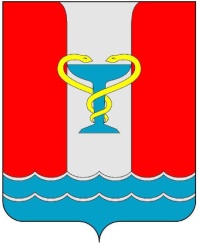 ПОСТАНОВЛЕНИЕАДМИНИСТРАЦИИПОСЕЛКА ВОЛЬГИНСКИЙ Петушинского районаВладимирской областиот 12.02.2021                                                                                        № 42Об утверждении положения о комиссии по подготовке проекта Правил землепользования и застройки территории МО «Поселок Вольгинский» Петушинского района Владимирской областиВ соответствии с Градостроительным кодексом Российской Федерации, статьей 16.1 Закона Владимирской области от 13.07.2004 N 65-ОЗ «О регулировании градостроительной деятельности на территории Владимирской области», п о с т а н о в л я ю: 1. Утвердить Положение о комиссии по подготовке проекта Правил землепользования и застройки территории муниципального образования «Поселок Вольгинский» Петушинского района Владимирской области согласно приложению.2. Признать утратившими силу:2.1. Постановление администрации поселка Вольгинский от 16.05.2017 №116 «Об утверждении Положения о комиссии по землепользованию и застройке территории МО «Поселок Вольгинский» 2.2. Постановление администрации поселка Вольгинский от 18.05.2020 № 148 «О внесении изменений в состав комиссии по землепользованию и застройке территории МО городского поселения поселок Вольгинский Петушинского муниципального района Владимирской области».3. Постановление вступает в силу со дня подписания и подлежит опубликованию в газете «Вольгинский Вестник» и размещению на официальном сайте органов местного самоуправления муниципального образования «поселок Вольгинский». Глава администрациипоселка Вольгинский                                                                                                             С.В.ГуляевПриложение к постановлению администрации поселка Вольгинский от 12.02.2021______№42_____ ПОЛОЖЕНИЕ О КОМИССИИ ПО ПОДГОТОВКЕ ПРОЕКТА ПРАВИЛ ЗЕМЛЕПОЛЬЗОВАНИЯ И ЗАСТРОЙКИ ТЕРРИТОРИИ МУНИЦИПАЛЬНОГО ОБРАЗОВАНИЯ «ПОСЕЛОК ВОЛЬГИНСКИЙ» ПЕТУШИНСКОГО РАЙОНА ВЛАДИМИРСКОЙ ОБЛАСТИ1. Общие положения1.1. Комиссия по подготовке проекта Правил землепользования и застройки территории муниципального образования «Поселок Вольгинский» Петушинского района Владимирской области (далее - Комиссия) создается в целях подготовки и рассмотрения предложений о внесении изменений в Правила землепользования и застройки территории муниципального образования «Поселок Вольгинский» Петушинского района Владимирской области, а также рассмотрения вопросов, связанных с предоставлением разрешения на условно разрешенный вид использования земельного участка и разрешения на отклонение от предельных параметров разрешенного строительства и иных вопросов градостроительной деятельности, требующих рассмотрения на комиссии. 1.2. Комиссия в своей деятельности руководствуется Градостроительным кодексом Российской Федерации, нормативными правовыми актами Российской Федерации, Владимирской области, муниципальными нормативными правовыми актами, настоящим Положением.1.3. Персональный состав Комиссии утверждается постановлением администрации поселка Вольгинский.1.4. Комиссия состоит из председателя, заместителя председателя, секретаря и членов комиссии. В состав комиссии включаются представители: 1) представительного Совета народных депутатов поселка Вольгинский  (по согласованию); 2) муниципальные служащие, осуществляющие функции в сферах градостроительства, землеустройства, имущественных отношений; охраны окружающей среды, охраны объектов культурного наследия местного (муниципального) значения); 3) государственного органа охраны объектов культурного наследия Владимирской области (при наличии на соответствующей территории объектов культурного наследия); 4) МЧС России по Владимирской области (по согласованию);5) территориальных органов Роспотребнадзора (по согласованию); 6) состав комиссии может быть дополнен представителями иных организаций и служб в соответствии с нормативными правовыми актами органов местного самоуправления, принимаемыми в соответствии с Градостроительным кодексом Российской Федерации и настоящим Законом. 1.5. В работе комиссии могут принимать участие представители Законодательного Собрания области, уполномоченных органов исполнительной власти области в сфере градостроительной деятельности, земельных и имущественных отношений, органов государственного контроля и надзора, общественных объединений граждан, а также объединений и ассоциаций предпринимателей и коммерческих структур. 1.6. Материально-техническое обеспечение деятельности комиссии осуществляет местная администрация.22. Порядок деятельности Комиссии2.1. Комиссию возглавляет председатель, а в его отсутствие полномочия председателя осуществляет заместитель председателя. В случае отсутствия секретаря комиссии исполнение его обязанностей по решению комиссии поручается другому лицу. 2.2. Комиссия является постоянно действующей и собирается по мере необходимости. Периодичность проведения заседаний определяется председателем Комиссии. 2.3. Заседание комиссии созывается председателем комиссии по его инициативе, а при его отсутствии - заместителем председателя комиссии. 2.4. Заседание Комиссии правомочно, если на нем присутствуют не менее половины членов Комиссии. 2.5. На заседания Комиссии могут приглашаться представители органов государственной власти и местного самоуправления, организаций, права и законные интересы которых затрагиваются при решении рассматриваемых на заседании вопросов. 2.6.Решение Комиссии принимается большинством голосов членов комиссии, присутствующих на заседании. 2.7.Решение комиссии оформляется протоколом, который подписывает председатель Комиссии или, в случае его отсутствия, заместитель председателя Комиссии и секретарь Комиссии.2.8. По итогам решений Комиссии в случаях, предусмотренных законодательством, готовятся проекты постановлений администрации поселка Вольгинский и решений Совета народных депутатов поселка Вольгинский. 3. Полномочия председателя Комиссии3.1. Председатель Комиссии обязан: 3.1.1. Руководить, организовывать и контролировать деятельность Комиссии. 3.1.2. Распределять обязанности между членами Комиссии. 3.1.3. Вести заседания Комиссии. 3.1.4. Утверждать план мероприятий и подписывать протоколы заседаний Комиссии.3.1.5. Обеспечивать своевременное представление материалов (документов, схем и т.д.) по градостроительной деятельности, представлять Комиссии информацию об актуальности данных материалов. 3.1.6. Обобщать внесенные изменения, замечания, предложения и дополнения по рассматриваемым вопросам, ставить на голосование для выработки решения и внесения в протокол. 3.2. Председатель Комиссии имеет право: 3.2.1. Вносить дополнения в план мероприятий в целях решения вопросов, возникших в ходе деятельности Комиссии. 3.2.2. Требовать своевременного выполнения членами Комиссии решений, принятых на заседаниях Комиссии. 3.2.3. Снимать с обсуждения вопросы, не касающиеся повестки дня. 3.2.4. Давать поручения членам Комиссии для доработки (подготовки) документов (материалов). 33.2.5. Привлекать специалистов, обладающих специальными знаниями в области градостроительной деятельности и иных сферах, для разъяснения вопросов, рассматриваемых членами Комиссии. 4. Обязанности секретаря Комиссии4.1. Вести протокол заседания Комиссии. 4.2. Представлять протокол для подписания председателю Комиссии в течение 5 дней после проведенного заседания. 4.3. Осуществлять сбор замечаний и предложений по Правилам землепользования и застройки поселка Вольгинский, прием заявлений физических и юридических лиц, заинтересованных в предоставлении разрешения на условно разрешенный вид использования земельного участка или объекта капитального строительства, предоставлении разрешения на отклонение от предельных параметров разрешенного строительства и иным вопросам градостроительной деятельности, требующим рассмотрения на комиссии. Представлять материалы для рассмотрения Комиссии. 4.4. Извещать всех членов Комиссии о дате заседания телефонограммой или иным способом не менее чем за день до даты заседания. 5. Порядок направления в Комиссию предложений и замечаний заинтересованных лиц5.1. Предложения и замечания по вопросам, рассматриваемым Комиссией, направляются заинтересованными лицами по почте admvol@yandex.ru либо непосредственно в Комиссию по адресу: 601125, пос. Вольгинский, ул. Старовская, д. 12, каб. 3, тел. 8(49243)7-13-05, отдел по управлению имуществом и землеустройству.